    С  19.11.2018  по  25.11.2018 в ГКОУ РО  Пролетарской школе-интернате с обучающимися  традиционно была организована  неделя   профилактической работы по пожарной безопасности «Чтобы огонь стал другом». Цель мероприятия – обучение детей с ограниченными возможностями здоровья  правилам пожарной безопасности, обеспечение пожарной безопасности  школы-интерната, осуществление комплекса организационных и профилактических мер по обеспечению пожарной безопасности.  В мероприятии участвовали  обучающиеся  1-9 классов.Для  организации мероприятия  были привлечены  сотрудники  ГУ «71 ПЧ ФГКУ 12 отряд ФСП  по РО». Так, в рамках недели пожарной безопасности 19.11.2018 была организована  познавательная экскурсия в пожарную часть, в ходе которой обучающиеся узнали много интересного о нелегкой службе  пожарных, прослушали лекцию о назначении и устройстве пожарной машины, о мерах  по предупреждению возникновения пожароопасных ситуаций, а также закрепили свои знания и умения в области пожарной безопасности. Такое живое общение с пожарными способствует развитию серьезного отношения детей к собственному поведению, становится препятствием для беспечных игр с огнем.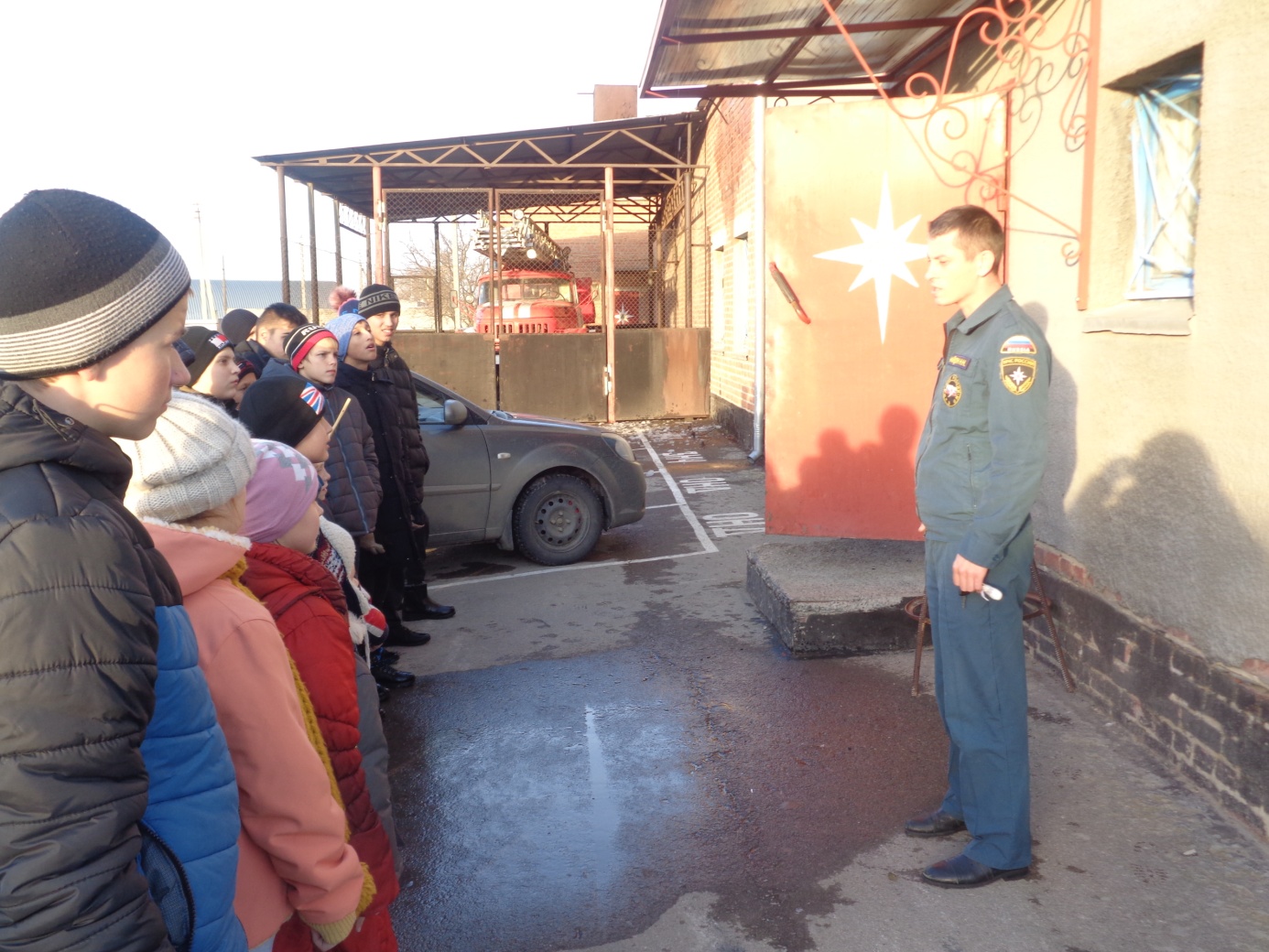 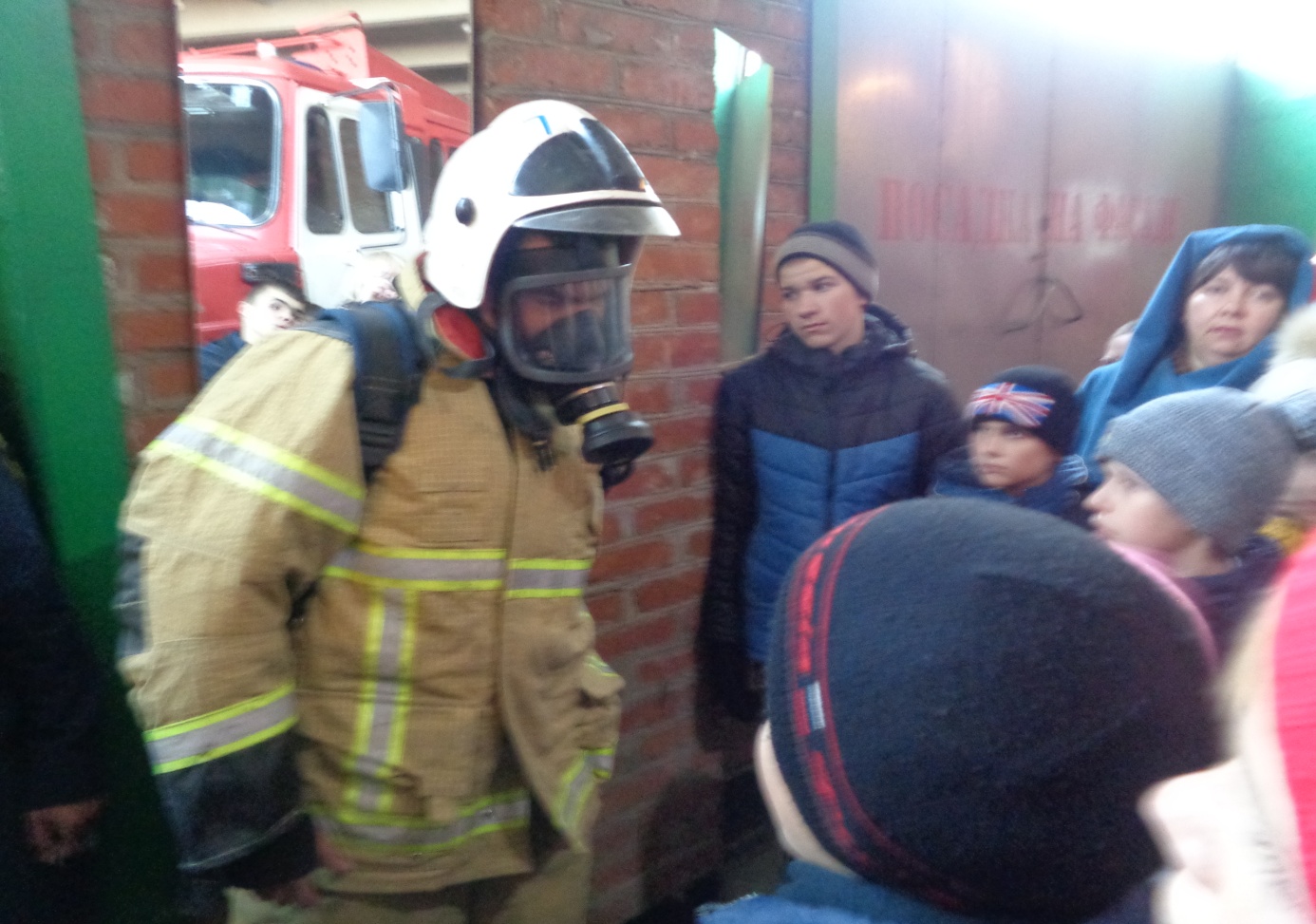 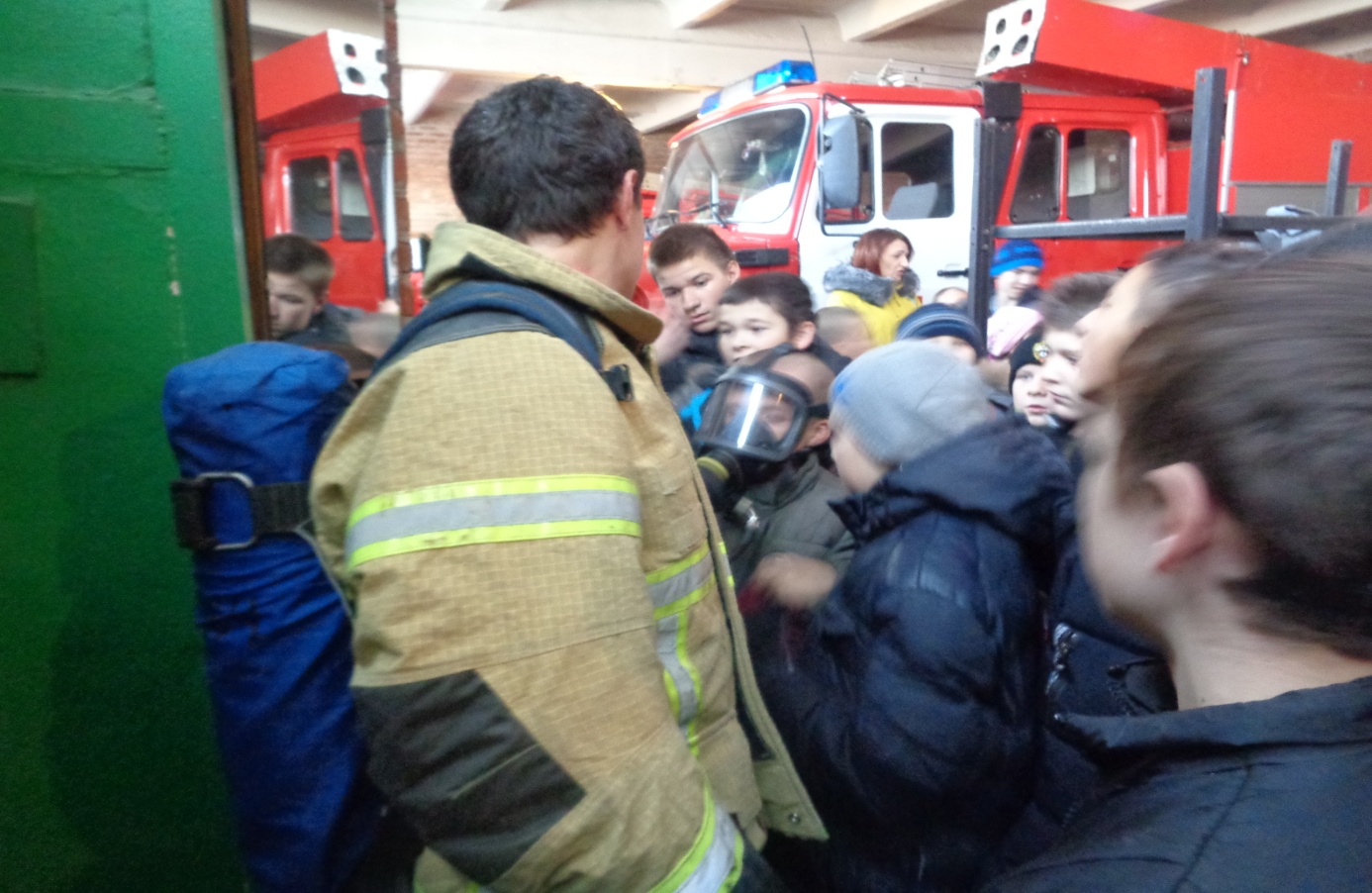   Особое внимание согласно плану недели пожарной безопасности было уделено изучению инструктажей по правилам пожарной безопасности с регистрацией в Журналах инструктажей. На внеклассных занятиях и классных часах с обучающимися педагоги провели викторины и соревнования, на которых  они отгадывали загадки, решали сложные ситуации в случае возникновения пожара, готовили рисунки на тему пожарной безопасности. Неделю профилактической работы по пожарной безопасности завершил конкурс рисунков обучающихся школы-интерната на тему «Огонь - наш друг, огонь – наш враг!».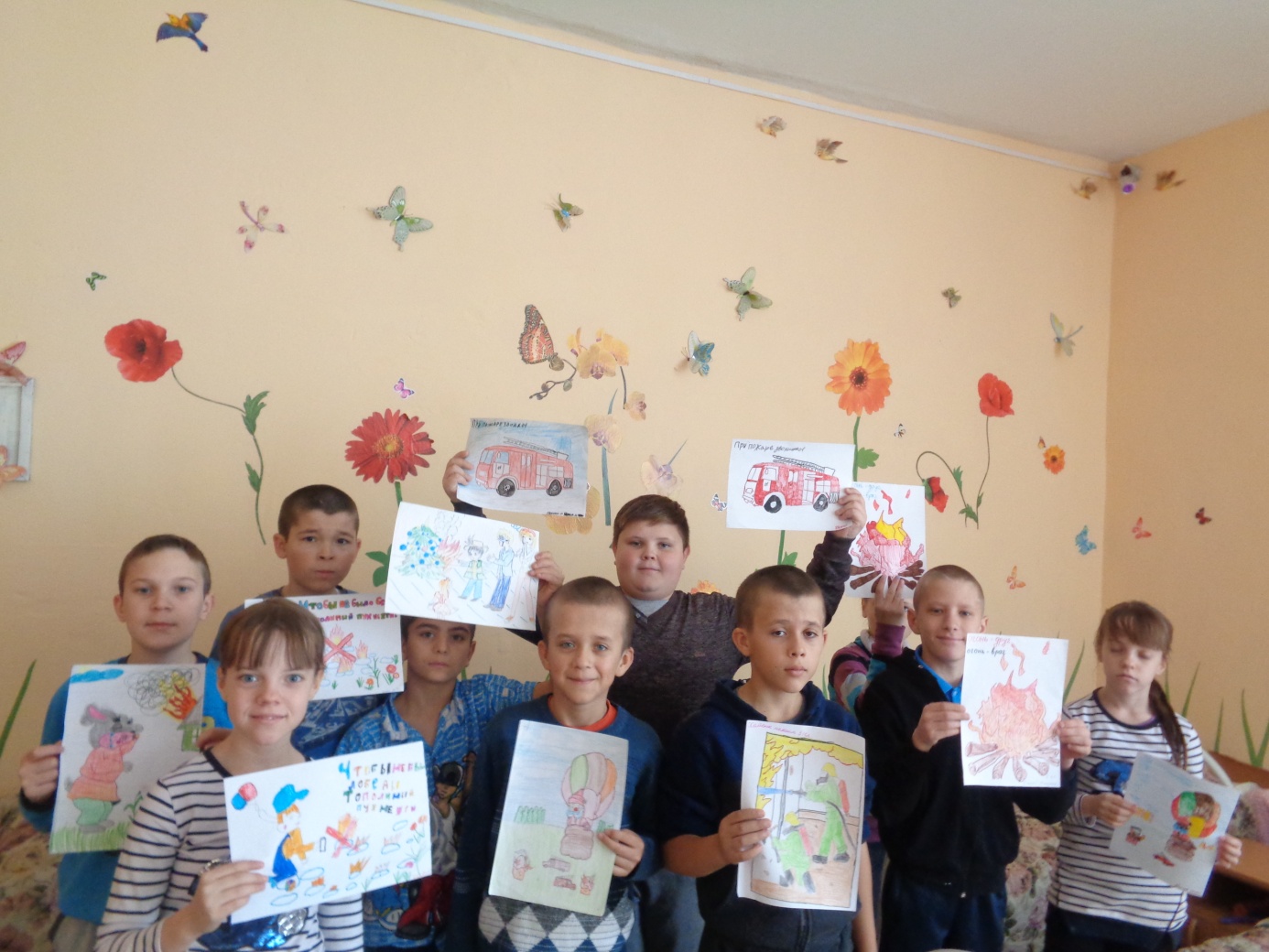    Всего в мероприятии  приняли участие  68 обучающихся.   В результате проведения недели   профилактической работы по пожарной безопасности «Чтобы огонь стал другом» обучающиеся показали прочные знания правил пожарной безопасности, проявили  активность и познавательный интерес к теме правильного обращения с огнем.Информацию подготовила   заместитель   директора по ВР   Р.М. Калиниченко